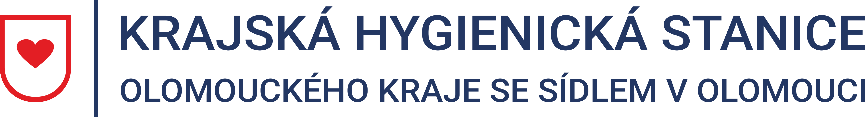 Tisková zprávaVydáno 22. 10. 2021EPIDEMIOLOGICKÁ SITUACE VE VÝSKYTU ONEMOCNĚNÍ COVID-19 V OLOMOUCKÉM KRAJI KE DNI 22. 10. 2021Za období 15. 10. – 21. 10. 2021 eviduje Krajská hygienická stanice Olomouckého kraje se sídlem v Olomouci (dále jen „KHS“) 1 465 osob s pozitivním výsledkem testu na přítomnost nového koronaviru SARS-CoV-2, kdy nejvyšší záchyt je v okrese Olomouc (498), následuje Přerov (374), Prostějov (326) a Šumperk (256). Nejklidnější situace přetrvává v okrese Jeseník (11). V 8 případech se jednalo o import ze zahraničí (1x Turecko, 2x Polsko, 1x Německo, 1x Velká Británie, 2x Ukrajina, 1x Egypt). Od začátku školního roku zaznamenává KHS trvalý narůst počtu pozitivních ve školských zařízeních mezi dětmi a mladistvými ve věku 6–19 let.  Za poslední týden se jednalo o 462 osob ve 127 školských zařízeních (v předchozím období 81 škol, týden předtím 45 škol). Nevíce zasažených škol se nyní nachází v okrese Olomouc a Přerov. Naopak nejklidnější situace je v okrese Jeseník, kde byl v uplynulém týdnu řešen výskyt onemocnění jen v jedné škole. K dnešnímu dni je v Olomouckém kraji, dle sdělení ředitelů škol, uzavřeno 88 tříd. KHS i nadále apeluje na dodržování základních hygienických pravidel jako je řádné nošení adekvátní ochrany dýchacích cest, důkladné mytí rukou a dodržování rozestupů. Každý, kdo se necítí dobře, by měl omezit své kontakty a nechat se preventivně vyšetřit na nejbližším odběrovém místě, a tím zabránit případnému šíření nemoci. Mgr. Markéta Koutná, Ph.D., tisková mluvčí, telefon 585 719 244, e-mail: media@khsolc.cz